Коллективная работа  «Осенний букет» (рисование оттиском листьев).Работа проводилась в 3 этапа:На первом этапе была организована образовательная деятельность по рисованию «Кленовая веточка», в ходе которой дети познакомились с новой техникой - оттиск листьев и создали работы в данной технике.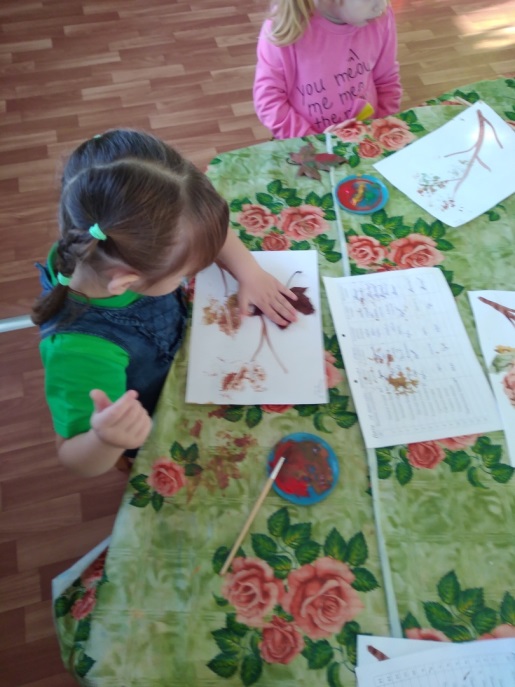 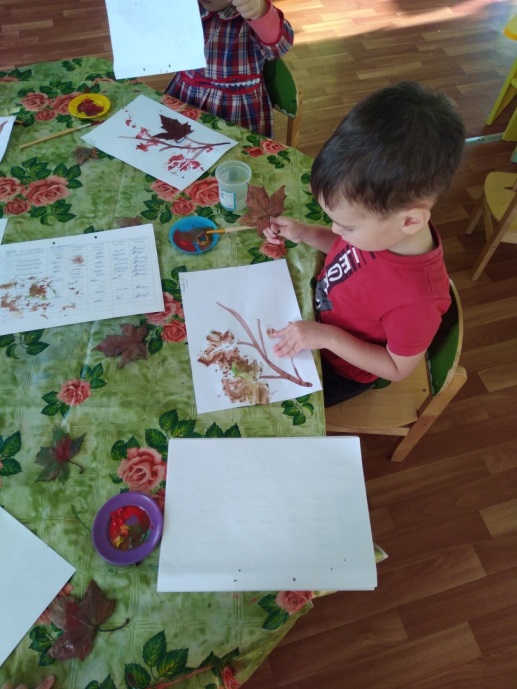 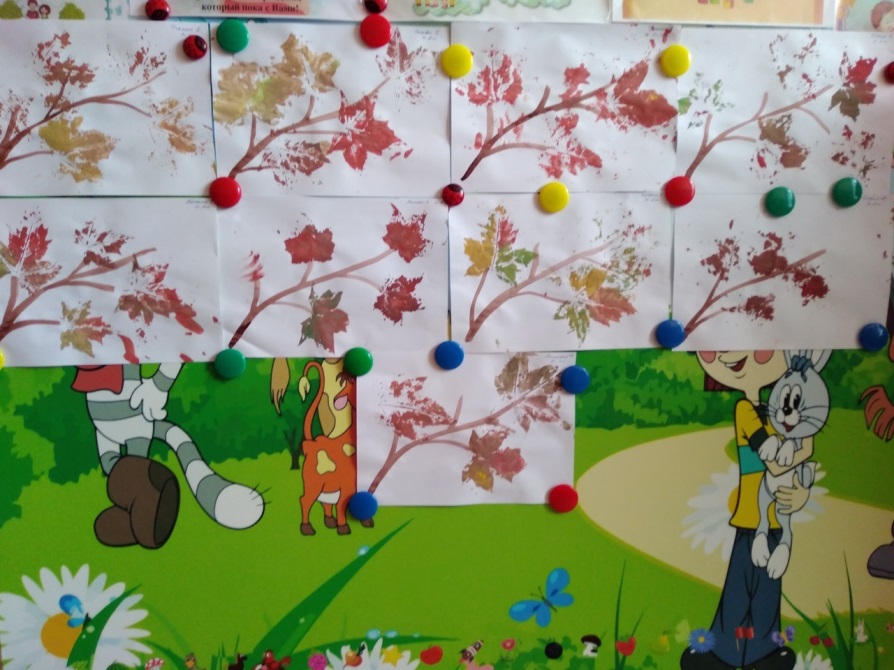 Вторым этапом было привлечение родителей к совместной деятельности с детьми. Дома дети с родителями еще раз рисовали в данной технике и принесли работы в детский сад.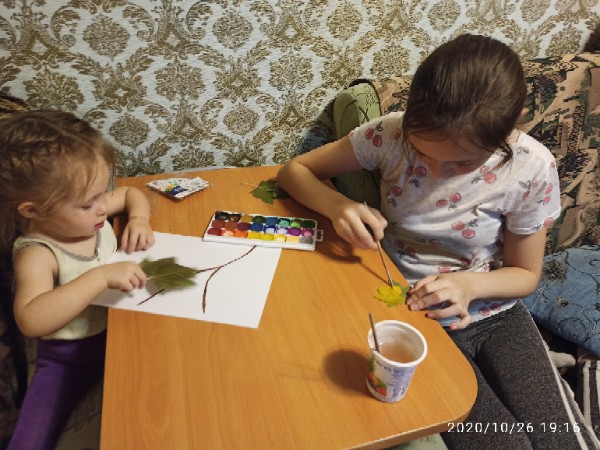 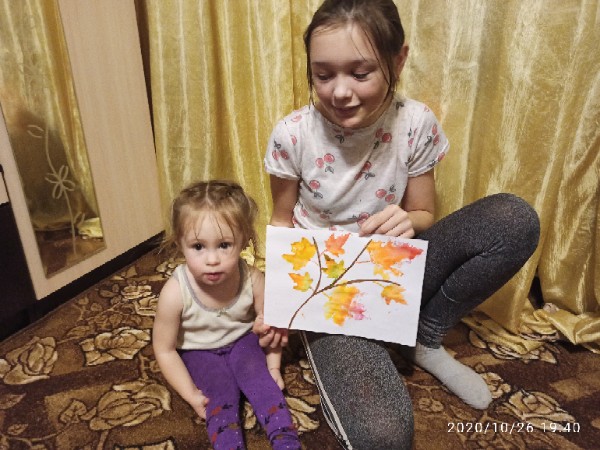 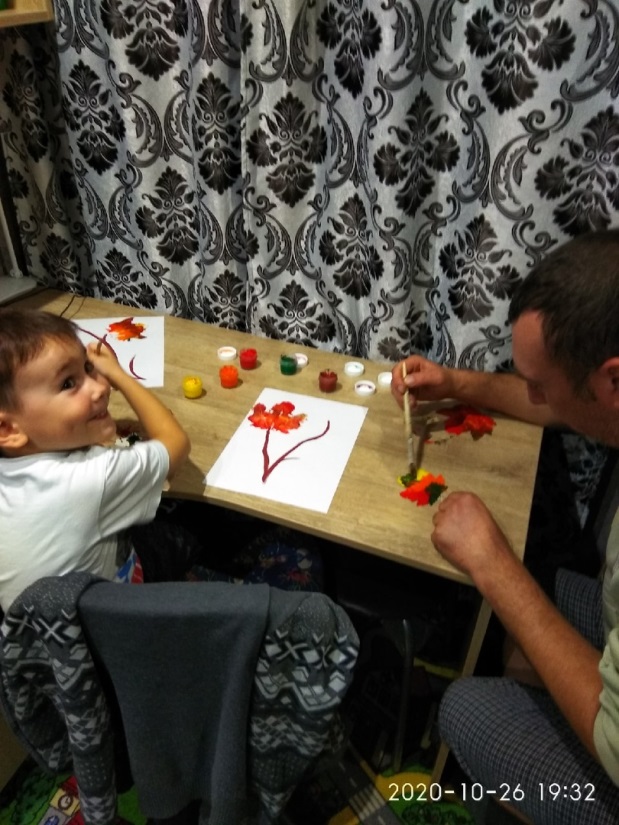 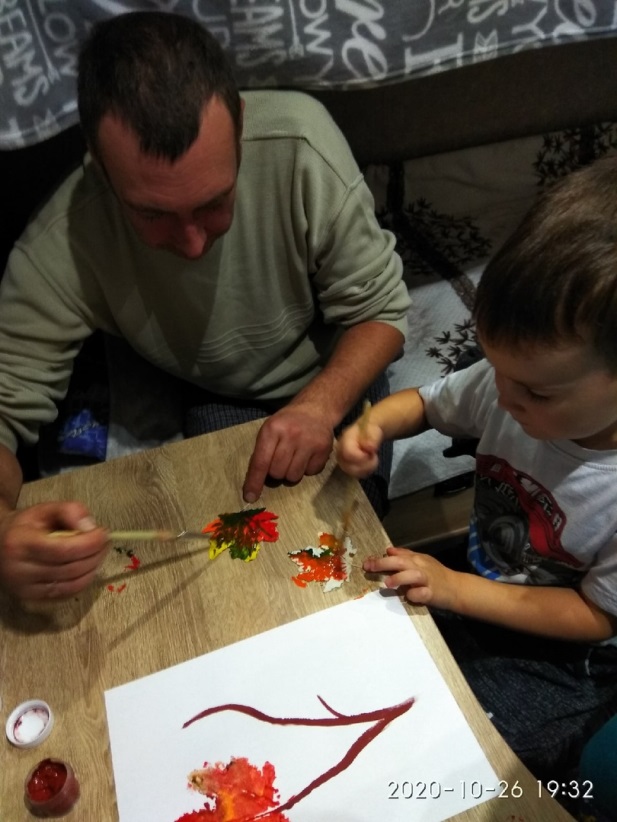 Третьим этапом было создание коллективной работы. Вырезанные веточки с листочками мы с детьми наклеили на большой лист бумаги, и у нас получился «Осенний букет».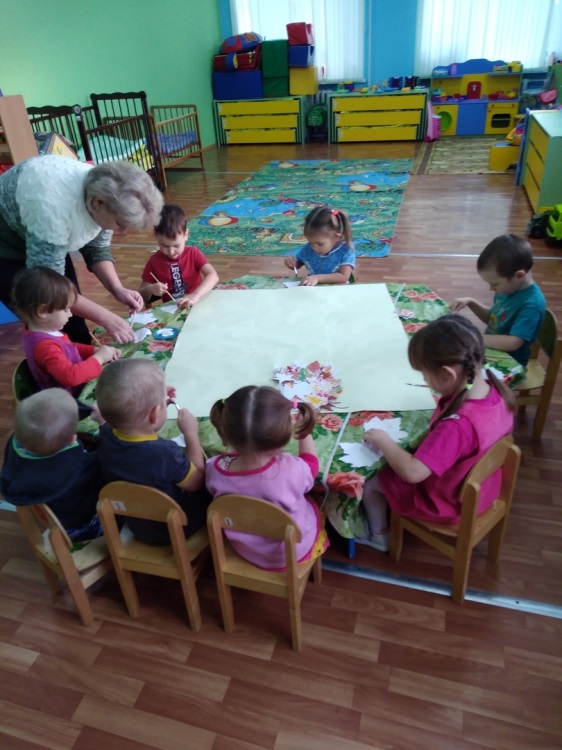 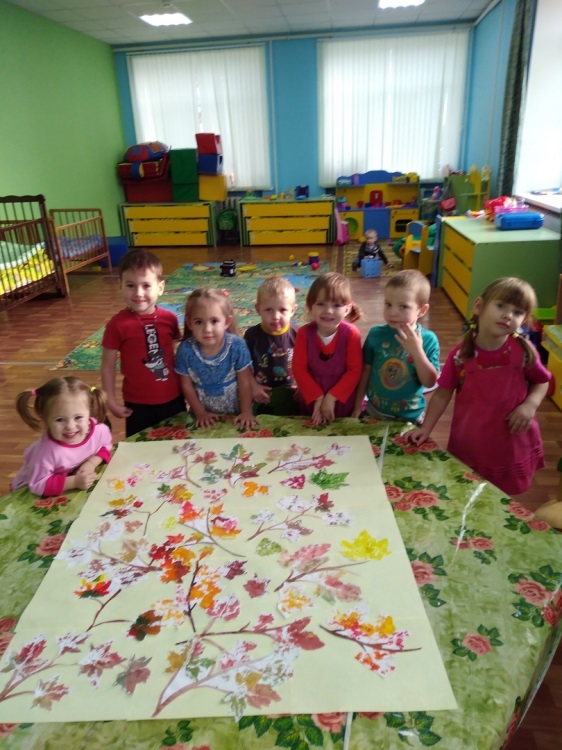 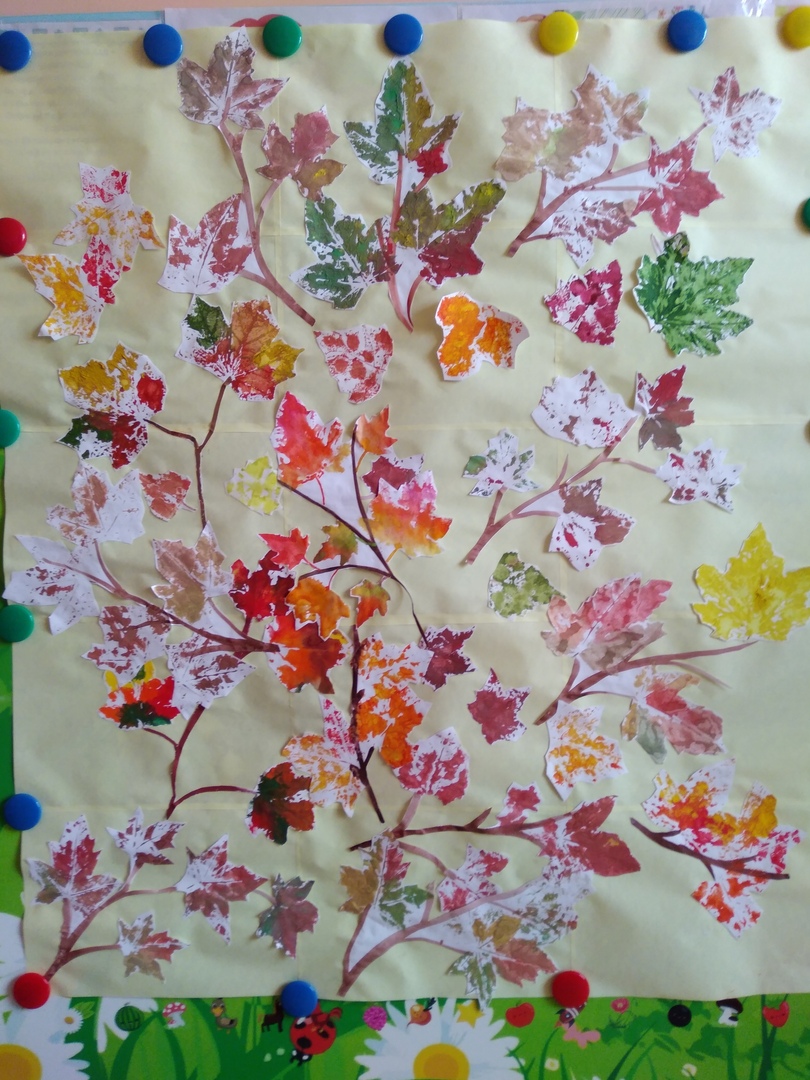 